ПРОГРАММА ОБЕСПЕЧЕНИЯ ВЫРАЩИВАНИЯ УЛУЧШЕННОГО ХЛОПКА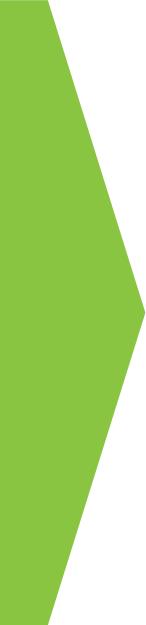 ВНУТРЕННЯЯ ОЦЕНКА ПО ВЫРАЩИВАНИЮ УЛУЧШЕННОГО ХЛОПКА ДЛЯ МЕЛКИХ КРЕСТЬЯНСКИХ ХОЗЯЙСТВПРИМЕНИМО С СЕЗОНА 2014A – МИНИМАЛЬНЫЕ ТРЕБОВАНИЯДля того, чтобы получить лицензию на продажу Улучшенного Хлопка, Производственный участок  (ПУ) должен выполнять все требования, перечисленные ниже, на ежегодной основе:1. Минимальные Производственные Критерии2. Критерии управления3. Отчетность по результатам показателей 1.  Минимальные Производственные Критерии BCI 3. Ежегодная отчетность в BCI по результатам показателей B – ТРЕБОВАНИЯ К УСОВЕРШЕНСТВОВАНИЮ 1. Средства защиты растений2. Вода3. Почва4. Окружающая среда5. Качество волокна6. Достойный Труд7. Производственная ОрганизацияМЕЛКИЕ КРЕСТЬЯНСКИЕ ХОЗЯЙСТВАПроизводственный участок, где фермеры структурно не зависит от постоянного наемного труда. Размер фермы в Производственном участке не превышает 20 Га хлопковых земель. Мелкие хозяйства организованны в Учебные Группы. Самостоятельная оценка и лицензирование производятся на уровне Производственного участка. N° Критерий   BCIПринцип Производства BCIМинимальный Производственный Критерий1.1Защита урожаяПроизводственный участок составляет адаптированный к местным условиям и срокам план, основанный на агро- анализе экосистемы, который предусматривает  специфические методы для реализации 5 принципов комплексной борьбы с вредителями.Производственный участок составляет адаптированный к местным условиям и срокам план, основанный на агро- анализе экосистемы, который предусматривает  специфические методы для реализации 5 принципов комплексной борьбы с вредителями.1.1Защита урожаяНе используется случайное или календарное опрыскивание.Не используется случайное или календарное опрыскивание.1.2Защита урожаяИспользуются только пестициды, которые:Используются только пестициды, которые:Зарегистрированы государством для обработки растений, и Зарегистрированы государством для обработки растений, и (ii)   Корректно маркированные на государственном языке (ii)   Корректно маркированные на государственном языке 1.3Защита урожаяПестициды, перечисленные в Приложениях А и В Стокгольмской Конвенции не подлежат к использованию. Пестициды, перечисленные в Приложениях А и В Стокгольмской Конвенции не подлежат к использованию. 1.4Защита урожаяПестициды, подготовленные и используемые следующими лицами: Pesticides are prepared and applied by persons who are:Пестициды, подготовленные и используемые следующими лицами: Pesticides are prepared and applied by persons who are:(i)Здоровы; и(ii)Осведомлены и обучены навыкам нанесения пестицидов; и(iii)18 лет и старше; и(iv)Не беременны и не кормящие.2.1ВодаПрименяется практика экономии воды для оптимизации использования воды (применима как богарным, так и к поливным землям). Применяется практика экономии воды для оптимизации использования воды (применима как богарным, так и к поливным землям). 4.2Окружающая средаИспользование и преобразование земли под выращивание хлопка соответствует государственному законодательству относительно использование земель под сельскохозяйственные нужды. Использование и преобразование земли под выращивание хлопка соответствует государственному законодательству относительно использование земель под сельскохозяйственные нужды. 5.2Качество ВолокнаХлопок сырец собирается, обрабатывается и хранится в условиях допускающих минимальное засорение, повреждение и заражение. Хлопок сырец собирается, обрабатывается и хранится в условиях допускающих минимальное засорение, повреждение и заражение. 6.1Достойный труд / Свобода объединенийМелкие хозяйства (включая арендаторов,  дольщиков и прочие категории) имеют право на добровольной основе организовывать и развивать союзы, представляющих их интересыМелкие хозяйства (включая арендаторов,  дольщиков и прочие категории) имеют право на добровольной основе организовывать и развивать союзы, представляющих их интересы6.3Достойный труд/ Использование детского трудаПУ составляет срочный план для предотвращения и постепенной ликвидации Детского труда в соответствии с Конвенцией МОТ 138.ПУ составляет срочный план для предотвращения и постепенной ликвидации Детского труда в соответствии с Конвенцией МОТ 138.6.3Достойный труд/ Использование детского трудаИсключение составляют  случаи в семейных подсобных хозяйствах, где дети в возрасте до легального минимального возраста для приема на работу, могут помочь на ферме своей семьи при некоторых определенных условиях, и эти условия кумулятивно состоят из следующего:(I) дети могут работать только на семейных подсобных хозяйствах, если их работа организована таким образом, чтобы предоставлять им возможность посещать школу;(II) эта работа не должна быть настолько сложной, что они могут прекратить свое образование;(III), они не должны выполнять задачи, которые являются опасными для их возраста;(IV), они должны находиться под руководством члена семьи - как с точки зрения обучения навыкам, так и по исполнению поставленной перед ними задачи;(v), они принимают участие в соответствующей подготовке.6.4Достойный труд/Для опасных и вредных работ, минимальный возраст должен составлять 18 лет.Худшие формы использования детского труда 6.5Достойный труд/ Насильственный трудРабота свободно выбирается: недопустимы принудительный или обязательный труд, в том числе облигаторные или торговля рабочей силой.6.6Достойный труд/ Отсутствие дискриминацииПУ составляет срочный план по улучшению положений обделенных групп людей.2.Критерии Управления BCIКритерии Управления BCIКритерии Управления BCIКритерии Управления BCIКритерии Управления BCIN°КатегорияКритерий УправленияКритерий УправленияM1Обучение тренеровМенеджеры ПУ и Полевые координаторы проходят обучение у аккредитованных BCI тренеров и присутствуют на всех последующих курсах повышения квалификации (по требованию BCI).Менеджеры ПУ и Полевые координаторы проходят обучение у аккредитованных BCI тренеров и присутствуют на всех последующих курсах повышения квалификации (по требованию BCI).M2Структура ПУСтруктура ПУСведения по ПУ (Название Производственного участка, местонахождение, число фермеров (М/Ж), список Учебных Групп, количество работников (М/Ж), ожидаемый урожай хлопка-сырца, названия перерабатывающих заводов и пр.) обновляются на ежегодной основе не позднее одного месяца после посева. Сведения по ПУ (Название Производственного участка, местонахождение, число фермеров (М/Ж), список Учебных Групп, количество работников (М/Ж), ожидаемый урожай хлопка-сырца, названия перерабатывающих заводов и пр.) обновляются на ежегодной основе не позднее одного месяца после посева. M3Непрерывный план по улучшению Непрерывный план по улучшению доступен на уровне ПУ и пересматривается ПУ на ежегодной основе. Непрерывный план по улучшению доступен на уровне ПУ и пересматривается ПУ на ежегодной основе. M4РаботникиПУ имеет в наличии протокол для идентификации работников (член семьи или наемный рабочий) на ферме, и обучает их всем аспектам, относящимся к Достойному труду. ПУ имеет в наличии протокол для идентификации работников (член семьи или наемный рабочий) на ферме, и обучает их всем аспектам, относящимся к Достойному труду. M5Управление данными ПУ оперирует системой сбора, подготовки и представления точных данных от фермера Учебной Группе, от Учебной Группы ПУ-у и  BCI.ПУ оперирует системой сбора, подготовки и представления точных данных от фермера Учебной Группе, от Учебной Группы ПУ-у и  BCI.M6Полевая Книга Фермера В ПУ действует система гарантирования того, что фермеры могут пользоваться Полевой Книгой Фермера и учиться из нее.В ПУ действует система гарантирования того, что фермеры могут пользоваться Полевой Книгой Фермера и учиться из нее.M7Обзор и мониторингВ ПУ действует система обзора прогресса по исполнению  плана на предмет:В ПУ действует система обзора прогресса по исполнению  плана на предмет:(i ) оценки уровня восприятия на уровне Учебных Групп практикивыдвигаемой программой обучения;(i ) оценки уровня восприятия на уровне Учебных Групп практикивыдвигаемой программой обучения;(i ) оценки уровня восприятия на уровне Учебных Групп практикивыдвигаемой программой обучения;(i ) оценки уровня восприятия на уровне Учебных Групп практикивыдвигаемой программой обучения;(ii)   Определения и решения вопросов / рисков, связанных с реализацией /потенциальным несоблюдением; и(iii)   Плана / Принудительного выполнения корректирующих действий, вытекающих из проведенного мониторинга(ii)   Определения и решения вопросов / рисков, связанных с реализацией /потенциальным несоблюдением; и(iii)   Плана / Принудительного выполнения корректирующих действий, вытекающих из проведенного мониторингаM8M8Учебные материалыУчебные материалыУчебное пособие для координаторов и фермеров охватывает все Минимальные критерии производства.M9M9Записи об обученииЗаписи об обученииЕжегодная информация о количестве фермеров и работников, обучаемых в ПУ, в разбивке по половой принадлежности, темам, использованной методологии подлежат отчету в BCI.N°Результаты показателейR1Активный ингредиент использованного пестицида на гектар.R2Использованные удобрения по типам на гектар R3Использование воды на гектарR4УрожайностьR5Наличие партнерства, созданного ПУ или от его имени вместе с надежными местнымиорганизациями для решения проблем детского труда, в частности, выявления и устранения препятствий к получению обязательного школьного образованияR6% фермеров, которые могут точно различать приемлемые формы детского труда иопасного детского труда R7Количество фермеров и работников женщин, получающих BCI обучение (по темам тренинга)R8РентабельностьN°КритерийBCIТемаВопросыP11.1 к 1.9Передовая практикаКоличество примеров передовых практик (утвержденных локально), связанных с защитой посевов распространенных среди фермеров / пользователями пестицидов путем надлежащего распространения материала на местном языке.(   ) нет (   ) 1 (  ) 2 (   ) больше 2P21.1Применение Комплексной Борьбы с Вредителями (КБВ)Расчетное число фермеров применивших 5 принципов КБВ, в соответствиисо списком действий, определенным в плане, приспособленном к местным условиям и срокам, основанным на анализе агроэкосистемы.(  ) Единицы (  ) Некоторое количество (  ) большинство (  ) все100% применение 5 принципов КБВ ожидается,  что будет достигнуто в течение:(  ) уже применяется (  ) 1 год (  ) 2 год (  ) более 2 летP31.5Выбор пестицидовВ Производственном блоке, использование пестицидов, входящих в список ВОЗ класса 1а и 1b и в Приложении III к Роттердамской конвенции является:(  ) Часто используемыми (   ) ограничено  (  ) Не используются / запрещеныЕсли применимо, срок для отказа от этого:(  ) В течение следующего года (  ) в течение ближайших 2-3 лет (  ) 3 и более летP41.6Использование ОППРасчетное количество фермерств, где пестициды подготавливаются и наносятся людьми, корректно использующими соответствующие защитные средства и оборудование по безопасности. (  ) ни одного (  ) единицы (  ) несколько (  ) большинство (  ) всеP51.7Хранение, обработка, чистка Расчетное количество фермерств с наличием раздельных и безопасных помещений для хранения и чистки (  ) ни одного (  ) единицы (  ) несколько (  ) большинство (  ) всеP61.8Нанесение пестицидовРасчетное количество фермерств наносящих пестициды в соответствующих погодных условиях, согласно указаниям инструкции с помощью соответствующих и находящимся в рабочем состоянии оборудования (  ) ни одного (  ) единицы (  ) несколько (  ) большинство (  ) всеP71.9Контейнеры из под пестицидовРасчетное количество фермерств, которые безопасно утилизируют контейнеры из-под пестицидов (  ) ни одного (  ) единицы (  ) несколько (  ) большинство (  ) всеN°Критерий BCIТемаВопросы P82.1, 2.2ПередовыепрактикиКоличество передовых практик (утвержденных на местном уровне), связанных с управлением водными ресурсами показанным  фермерам путем распространения надлежащего материала на местном языке(  ) нет (  ) 1 (  ) 2 ( ) больше 2P92.2ПрименениеРасчетное количество фермерств, применивших рекомендованные практики для гарантирования отсутствия побочного эффекта от забора воды на подземные воды или водные объекты в связи с непрерывным планом по усовершенствованию.(  ) ни одного (  ) единицы (  ) несколько (  ) большинство (  ) все (  ) не применимоN°Критерий BCIТемаВопросыP103.1,3.2,Передовые практикиКоличество передовых практик (утвержденных на местном уровне) относящихся к мероприятиям по оздоровлению почвы, показанным  фермерам путем распространения надлежащего материала на местном языке(  ) нет (  ) 1 (  ) 2 ( ) больше 2  P113.1ПрименениеРасчетное количество фермерств, применивших рекомендованные мероприятия по оздоровлению почвы для сохранения и улучшения структуры и плодородность почвы, согласно  непрерывному плану по усовершенствованию.(  ) ни одного (  ) единицы (  ) несколько (  ) большинство (  ) все P123.2ПрименениеРасчетное количество фермерств, добавляющих питательные удобрения по итогам результатов тестов почвы(  ) ни одного (  ) единицы (  ) несколько (  ) большинство (  ) все P133.3ПрименениеРасчетное количество фермерств, применяющих рекомендованные практики по мероприятиям по минимизации эрозии почвы  (  ) ни одного (  ) единицы (  ) несколько (  ) большинство (  ) все N°Критерий BCIТемаВопросыP144.1Передовые практикиКоличество передовых практик (утвержденных на местном уровне) относящихся к мероприятиям по улучшения биоразнообразия и окружающей ферму местности, показанным  фермерам путем распространения надлежащего материала на местном языке(  ) нет (  ) 1 (  ) 2 ( ) больше 2  P154.1ПрименениеРасчетное количество фермерств применивших рекомендованные практики для увеличения биоразнообразия согласно непрерывному плану по усовершенствованию. (  ) ни одного (  ) единицы (  ) несколько (  ) большинство (  ) все Можно продемонстрировать увеличение числа и разнообразия видов (  ) да  (  ) нетN°Критерий BCIТемаВопросыP165.1Передовые практикиКоличество передовых практик (утвержденных на местном уровне)  по максимизации качества волокна, показанным  фермерам путем распространения надлежащего материала на местном языке(  ) нет (  ) 1 (  ) 2 ( ) больше 2  P175.1ПрименениеРасчетное количество фермерств, применивших рекомендованные мероприятия по максимизации качества волокна, согласно  непрерывному плану по усовершенствованию.(  ) ни одного (  ) единицы (  ) несколько (  ) большинство (  ) все N°Критерий BCIТемаВопросыP186.1 to 6.6Альянсы /Количество альянсов / партнерств организованных Производственным участком совместно с местными организациями по защите трудаКоличество альянсов / партнерств организованных Производственным участком совместно с местными организациями по защите трудаПартнерства(  ) нет (  ) 1 (  ) 2P196.1 to 6.6ПропагандаКоличество проводимых мероприятий по пропаганде для особой целевой аудитории помимо фермеров (т.е. женщины, дети, сезонные работники, рабочие-мигранты, местные административные органы, учителя, пользователи пестицидов, сборщики хлопка и прочие) .Количество проводимых мероприятий по пропаганде для особой целевой аудитории помимо фермеров (т.е. женщины, дети, сезонные работники, рабочие-мигранты, местные административные органы, учителя, пользователи пестицидов, сборщики хлопка и прочие) .(  ) ни одного (  )  1 (  )  2 (  ) более  2(  ) ни одного (  )  1 (  )  2 (  ) более  2P206.1 to 6.6Усиление локальных возможностей Расчетное количество Учебных Групп с конкретным человеком или группами, активно содействующими продвижению идеи Достойного Труда в своих общинах (например, комитеты по защите труда, комитеты по мониторингу детского труда, местная группа влияния, ведущий фермер, и т.д.)(  ) ни одного (  ) единицы (  ) несколько (  ) большинство (  ) всеРасчетное количество Учебных Групп с конкретным человеком или группами, активно содействующими продвижению идеи Достойного Труда в своих общинах (например, комитеты по защите труда, комитеты по мониторингу детского труда, местная группа влияния, ведущий фермер, и т.д.)(  ) ни одного (  ) единицы (  ) несколько (  ) большинство (  ) всеP216.2Здоровье и безопасность Расчетное количество фермеров с доступом к объектам с питьевой и технической воде, размещенным в разумной близости к месту работы и доступным для всех(  ) ни одного (  ) единицы (  ) несколько (  ) большинство (  ) всеРасчетное количество фермеров с доступом к объектам с питьевой и технической воде, размещенным в разумной близости к месту работы и доступным для всех(  ) ни одного (  ) единицы (  ) несколько (  ) большинство (  ) всеP226.3Детский трудПроизводственный участок должен иметь возможность продемонстрировать следующее:1. Уместные  процедуры для проверки возраст работников, включая ведение записей на уровне фермерских хозяйств(  ) Да (  ) Нет2. Кодекс поведения / трудовая политика по использованию детского труда в письменной форме, доведенные до сведения фермеров / работников, для четкого представления при каких обстоятельствах дети могут или не могут работать и почему(  ) Да (  ) Нет3. Расчетное число работающих детей надлежащим образом переведенных на получение образования(  ) нет (  ) единицы (  ) несколько (  ) большинство (  ) все (  ) не применимо4. Расчетное число семей работающих детей, которым предоставляется альтернативные источники доходов (за счет местных инициативных групп)(  ) нет (  ) единицы (  ) несколько ( ) большинство (  ) все (  ) не применимо5. Создание организаций по защите детей / комитетов по мониторингу (  ) Да (  ) нет (  ) не применяется  6. Полное искоренение детского труда в соответствии с МОТКонвенция 138(  ) да (  ) нетПроизводственный участок должен иметь возможность продемонстрировать следующее:1. Уместные  процедуры для проверки возраст работников, включая ведение записей на уровне фермерских хозяйств(  ) Да (  ) Нет2. Кодекс поведения / трудовая политика по использованию детского труда в письменной форме, доведенные до сведения фермеров / работников, для четкого представления при каких обстоятельствах дети могут или не могут работать и почему(  ) Да (  ) Нет3. Расчетное число работающих детей надлежащим образом переведенных на получение образования(  ) нет (  ) единицы (  ) несколько (  ) большинство (  ) все (  ) не применимо4. Расчетное число семей работающих детей, которым предоставляется альтернативные источники доходов (за счет местных инициативных групп)(  ) нет (  ) единицы (  ) несколько ( ) большинство (  ) все (  ) не применимо5. Создание организаций по защите детей / комитетов по мониторингу (  ) Да (  ) нет (  ) не применяется  6. Полное искоренение детского труда в соответствии с МОТКонвенция 138(  ) да (  ) нетP236.6ДискриминацияПроизводственный участок  должен иметь возможность продемонстрировать следующее:1 Кодекс поведения / политику недопущения дискриминации доведенные до сведения фермеров / работников (  ) Да (  ) Нет2. Наличие посредников- женщин для специфичного охвата женщин-фермеров и работников(  ) Да (  ) Нет3. Доступ к профессиональной подготовке для женщин(  ) Никогда (  ) редко (  ) иногда (  ) часто (  ) всегда4. Отсутствие гендерной дискриминации при оплате труда?(  ) Да (  ) Нет5. Отсутствие иных форм дискриминации (по возрасту, этнической принадлежности, национальности или социального происхождения, вероисповедания и т.д.) (  ) Никогда (  ) редко (  ) иногда (  ) часто (  ) всегдаПроизводственный участок  должен иметь возможность продемонстрировать следующее:1 Кодекс поведения / политику недопущения дискриминации доведенные до сведения фермеров / работников (  ) Да (  ) Нет2. Наличие посредников- женщин для специфичного охвата женщин-фермеров и работников(  ) Да (  ) Нет3. Доступ к профессиональной подготовке для женщин(  ) Никогда (  ) редко (  ) иногда (  ) часто (  ) всегда4. Отсутствие гендерной дискриминации при оплате труда?(  ) Да (  ) Нет5. Отсутствие иных форм дискриминации (по возрасту, этнической принадлежности, национальности или социального происхождения, вероисповедания и т.д.) (  ) Никогда (  ) редко (  ) иногда (  ) часто (  ) всегдаN°ТемаВопросы P24ПланированиеПроизводственный участок работает по программе (или является частью программы), по развитию эффективных  производственных организаций и / или укрепляет существующие(  ) да (  ) нетP25ПрименениеЗапланированное число ферм в Производственном участке являются членами Производственной Организации (  ) никого (  ) единицы (  ) несколько (  ) большинство (  ) всеP26ПрименениеВ планируемом  числе Производственных Организаций   женщины занимают ответственные должности (т.е. те, где принимаются ответственные решения, в правлении и пр.)(  ) никого (  ) единицы (  ) несколько (  ) большинство (  ) всеP27ПрименениеКоличество основных услуг, предоставляемых Производственными Организациями для своих членов (например, маркетинг, субсидии, расширение, хранение, кредитование, предоставление рыночной информации и переработка, и т.д.)(  ) ни одной ( ) 1 (  ) 2 (  ) 3 (  )больше чем 3